МИНИСТЕРСТВО ОБРАЗОВАНИЯ РЕСПУБЛИКИ БЕЛАРУСЬ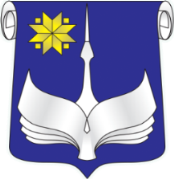                                    Учреждение образования«БАРАНОВИЧСКИЙ ГОСУДАРСТВЕННЫЙ УНИВЕРСИТЕТ»V МЕЖДУНАРОДНАЯ НАУЧНО-ПРАКТИЧЕСКАЯ КОНФЕРЕНЦИЯ«НАУКА — ПРАКТИКЕ»ИНФОРМАЦИОННОЕ ПИСЬМО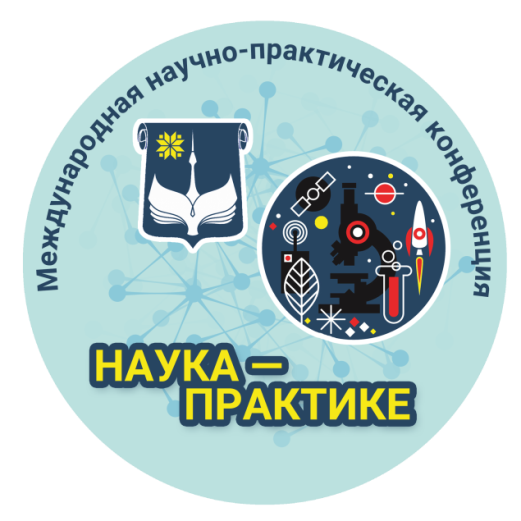 Дорогие друзья!Приглашаем Вас принять участие в работе V Международной научно-практической конференции «НАУКА — ПРАКТИКЕ», которая состоится 
17 мая 2024 года на базе учреждения образования «Барановичский государственный университет». Участники конференции — преподаватели, специалисты-практики, аспиранты, магистранты, студенты, учащиеся.Формы участия в конференции:очное выступление с докладом на пленарном заседании (до 15–20 минут);очное выступление с докладом на заседании секции (до 10 минут);очное участие в дискуссии на секционном заседании;участие с докладом (пленарным, секционным) онлайн.Официальные языки конференции:русский,белорусский,английский.Координаторы конференции по направлениям: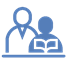 Представление материалов и заявокМатериалы и заявка участника конференции по каждому из направлений конференции высылаются на указанные адреса электронной почты (с пометкой «Наука – практике-2024»).Прием материалов и заявок — до 06.05.2024 г.Имя файла должно включать фамилию и инициалы автора, город, номер направления (Иванов_ИИ_Барановичи_1).Один автор может представить не более трех материалов, в том числе и в соавторстве.Гарантией регистрации предоставляемых материалов является ответное электронное сообщение об их получении.Редакционная коллегия выполняет независимую (закрытую) экспертизу поступающих статей и осуществляет их дополнительное рецензирование. Дискуссия по вопросам отклонения не ведется. Авторы несут ответственность за направление в редакцию ранее опубликованных или принятых к печати другими изданиями статей.За всю информацию, указанную в публикации, полную юридическую ответственность несут авторы этой публикации. При этом на авторов возлагается личная ответственность за недопустимость использования в текстах статей информации, источниками которой являются печатные, книжные издания, информационная продукция, информационные материалы, включенные в Республиканский список экстремистских материалов (http://mininform.gov.by/documents/respublikanskiy-spisok-ekstremistskikh-materialov/), а также размещенные на интернет-ресурсах, в сетевых изданиях, доступ к которым ограничен законодательными актами и/или решениями суда.Работа публикуется в авторском наборе, поэтому она должна быть основательно подготовлена, вычитана и не должна содержать орфографических, пунктуационных и грамматических ошибок.Публикация сборника материалов конференции запланирована в ноябре 2024 года в виде печатного издания. Участникам конференции по электронной почте предоставляется электронная копия оригинального издания (pdf-формат). Рассылка сборника будет осуществлена в декабре 2024 года.Требования к оформлению материалов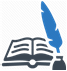 1. Техническое оформление материалов.Материалы набираются в редакторе MS Word. Объем статьи в сборник материалов конференции — 8000-10000 печатных знаков авторского материала (в этот объем входят текст, таблицы, список цитируемых источников и рисунки); Для статей формат А4; абзацный отступ  — 10 мм; отступ для левого поля — , сверху — , правого — 20 мм, нижнего — . Шрифт основного текста 10 п., вспомогательного (сведения об авторе, список цитируемых источников, подписи рисунков, заглавия и содержание таблиц) — 8 п.; межстрочный интервал одинарный.Страницы не нумеруются. Ориентация страниц — только книжная; использование автоматических концевых и обычных сносок в статье не допускается; использование переносов не допускается; весь текст набирается шрифтом Times New Roman; 2. Содержание и оформление обязательных элементов.– индекс Универсальной десятичной классификации (УДК): является обязательным; оформляется отдельной строкой слева перед сведениями об авторах, светлым начертанием, вспомогательный шрифт;– сведения об авторах:  инициалы и фамилия (приводят в именительном падеже, полужирное начертание, шрифт 8 п.);место учебы/работы (приводят официальное название учебного заведения или научной организации в полной форме согласно Уставу учреждения/организации, населенного пункта, курсив, вспомогательный шрифт);наименование города, страны (полное официальное название, курсив, вспомогательный шрифт).Имена соавторов статьи приводят в принятой ими последовательности.Сведения об авторах должны быть на языке статьи. Сведения об авторах помещают перед заглавием статьи, выделяя полиграфическими средствами.– заглавие: помещают по центру перед текстом, прописными буквами (основной шрифт), полужирное начертание; заглавие должно быть на языке основного текста статьи;– основной текст: выравнивание по ширине, светлое начертание, с выделением автором необходимых частей текста полужирным начертанием (Введение, Основная часть, Заключение);  – таблицы: заголовок таблицы располагается отдельной строкой, выравнивание слева, без отступа; сквозная нумерация арабскими цифрами, при ссылке следует писать слово «таблица» с указанием номера, если в статье одна таблица, она также должна быть пронумерована (Таблица 1 — Название таблицы); на все таблицы должны быть ссылки в тексте, не допускается помещать таблицы в виде рисунка;  – формулы: все формулы, а также все символы греческого алфавита и иные, используемые в формулах, в тексте должны быть набраны с помощью редактора формул MathType; основной шрифт; переменные, обозначенные латинскими символами, набирают курсивом, греческие — прямым; математические знаки, сокращенные математические термины набирают прямым начертанием; сокращения в индексах на русском языке набирают основным шрифтом; любые скобки — прямым начертанием; номер формулы набирается в круглых скобках, ставится у правого края в одну строку с формулой; нумеровать необходимо лишь те формулы, на которые имеются ссылки; при расшифровке буквенных обозначений необходимо располагать их в порядке расположения в формуле;– рисунки: вставляются в текст как внедренный объект без обтекания только в оттенках серого; графики и диаграммы, подготовленные в MS Ехсеl, не должны содержать цветных заливок и абрисов, заливок в градациях серого; сквозная нумерация арабскими цифрами, после номера ставится длинное тире и указывается подпись (Рисунок 1 — Название рисунка); подпись рисунка — внизу, выравнивание по центру без абзаца; если рисунок один, то он также нумеруется; на каждый рисунок необходимо давать ссылку полным словом с указанием номера. Если в иллюстрацию, помещенную под одним номером, входит несколько изображений, то в подписи тема каждого может быть определена следующим образом: Рисунок 1 — Оформление концевой полосы: а — полоса с сюжетной концовкой; 
б — полоса с орнаментальной концовкойЦифровые и буквенные обозначения, поясняемые в основной подписи и в экспликации, выделяют курсивом;Не допускается один и тот же результат представлять в виде иллюстрации и таблицы;– пристатейные библиографические списки: СВЕДЕНИЯ ОБ ИСТОЧНИКАХ СЛЕДУЕТ РАСПОЛАГАТЬ В ПОРЯДКЕ ПОЯВЛЕНИЯ ЦИТИРОВАНИЯ, А НЕ В АЛФАВИТНОМ ПОРЯДКЕ; озаглавливать «Список цитируемых источников» и нумеровать арабскими цифрами с точкой с абзацного отступа, оформлять в полном соответствии с требованиями ГОСТ 7.1-2003 Библиографическая запись. Библиографическое описание. Общие требования и правила составления. В тексте ссылки на источники оформляются в квадратные скобки: указывается номер источника, через запятую страница, на которой располагается цитированный текст ([1, с. 30]; [2, с. 80; 5, с. 112]).3. При наборе основного текста в обязательном порядке установить: 1) неразрывный пробел между фамилией и инициалами, а также между общепринятыми сокращенными словами типа и др., В. А. Иванов. 2) Знаки дефис («-»), минус («–») и тире («—»). 3) В русском языке использовать кавычки в виде «елочек», английский язык: кавычки в виде двойных запятых — “лапки”, немецкий язык: кавычки в виде двойных запятых — ‚‚лапки“ французский язык: используют кавычки в виде « елочек » с отбивкой. В иноязычных словах апостроф ставиться в виде запятой (country’s).Образец№№ 1-3: Харкевич Ирина Станиславовна+375 29 721 66 02e-mail: science_fep@mail.ru№№ 8-13: Дегиль Наталья Ивановна+375 29 842 59 47e-mail: degil.natasha@mail.ru№№ 4-7: Горбач Юлия Евгеньевна +375 29 274 37 36 e-mail: gorbachje@mail.ru   №№ 14-17: Прадун Анна Васильевна +375 29 792 56 07e-mail: molodnauka@gmail.com   ЗАЯВКА УЧАСТНИКАV Международной научно-практическойконференции«НАУКА — ПРАКТИКЕ»17 мая 2024 г.ЗАЯВКА УЧАСТНИКАV Международной научно-практическойконференции«НАУКА — ПРАКТИКЕ»17 мая 2024 г.Фамилия, имя, отчество (полностью)Статус (студент, магистрант, аспирант) Организация, странаАдресТелефонЕ-mail (обязательно)Тема выступленияНаучное направлениеФорма участия (очно/онлайн)УДК 378.14